Prelūdija (1991) Atskaņo Kristīne AdamaitePa to ceļu (2000) Teksts - A. Lūsis Atskaņo Ilze Grēvele-Skaraine un Ilona Birģele
 Klusā lūgšana (1993)Atskaņo Ilona Birģele 
 Variācijas par latviešu tautasdziesmu (1993) Atskaņo Ilona Birģele 
Passacaglia en trè concerti (2021), pirmatskaņojumsI – Ugunssargi/ Night Watchmen/ 1990/ Centrālais pastsII – Night duty/ Doma laukums – Visione del luceIII – Firing line/ ĶīpsalaAtskaņo Ilze Grēvele-Skaraine, Artis Sīmanis, Kristīne AdamaiteToccata alla Fantasia (1993)Atskaņo Ilona Birģele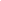 